附件一臺南市私立長榮女子高級中學 自編教材內容簡介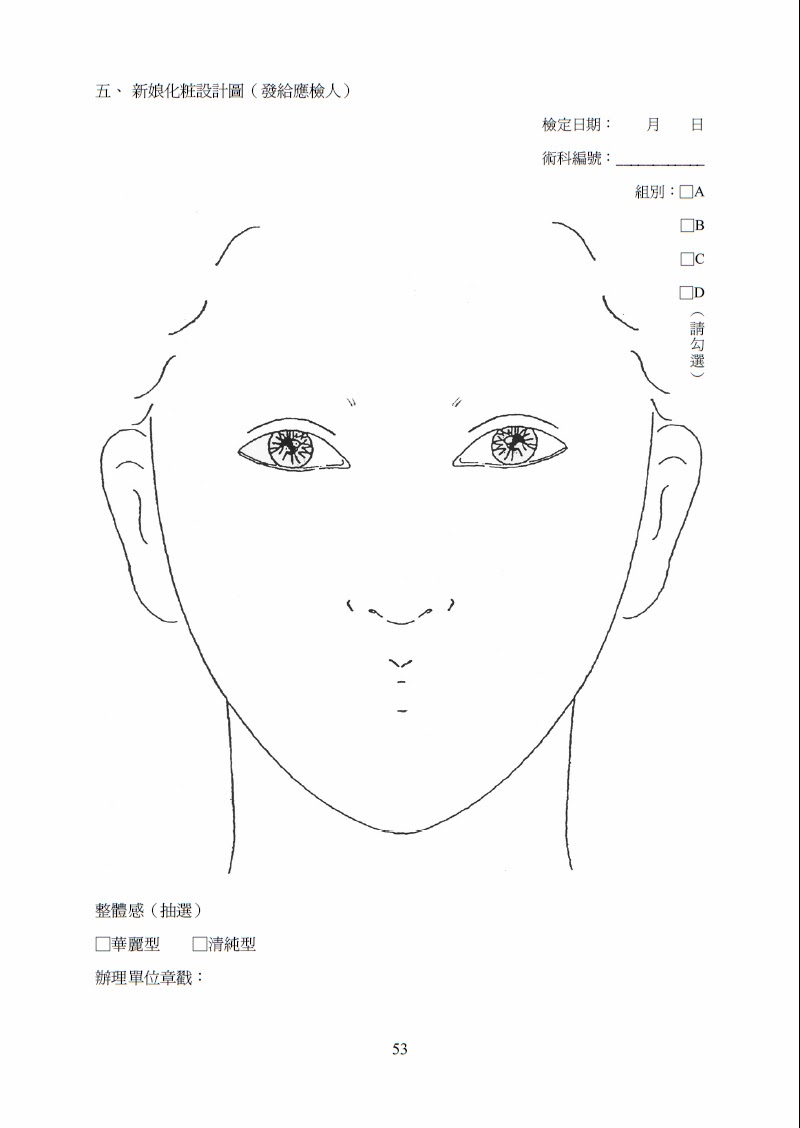 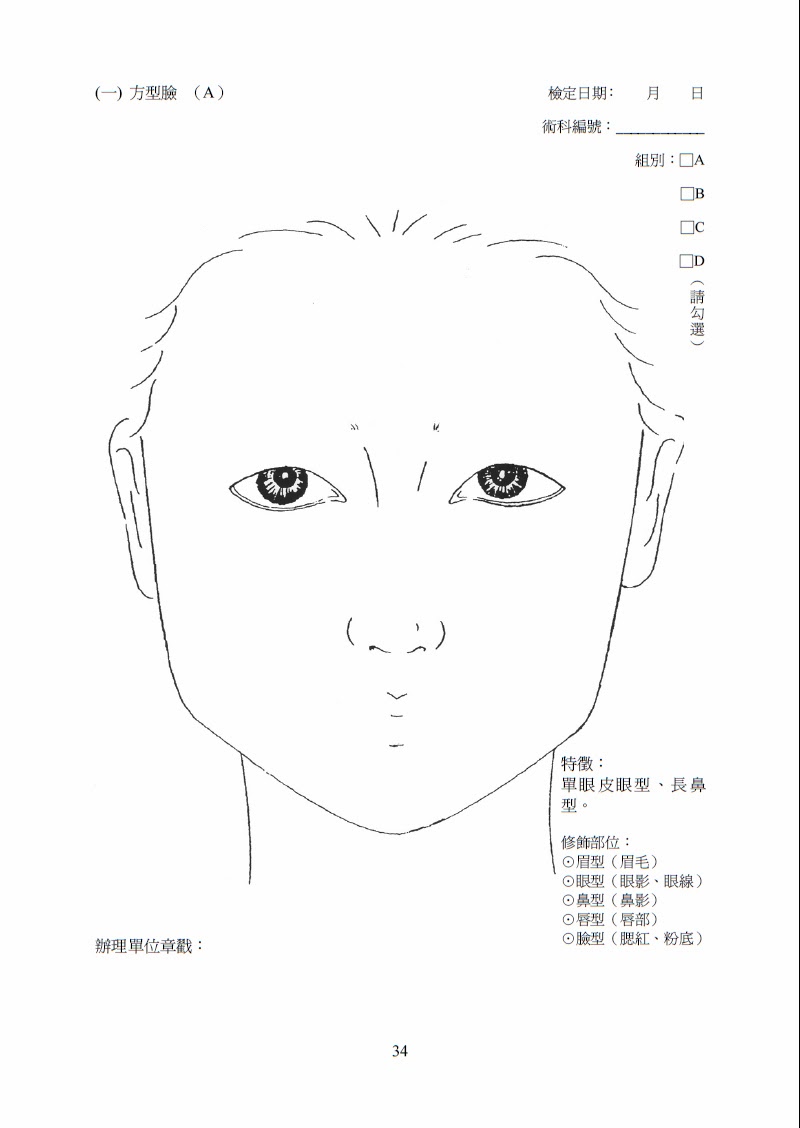 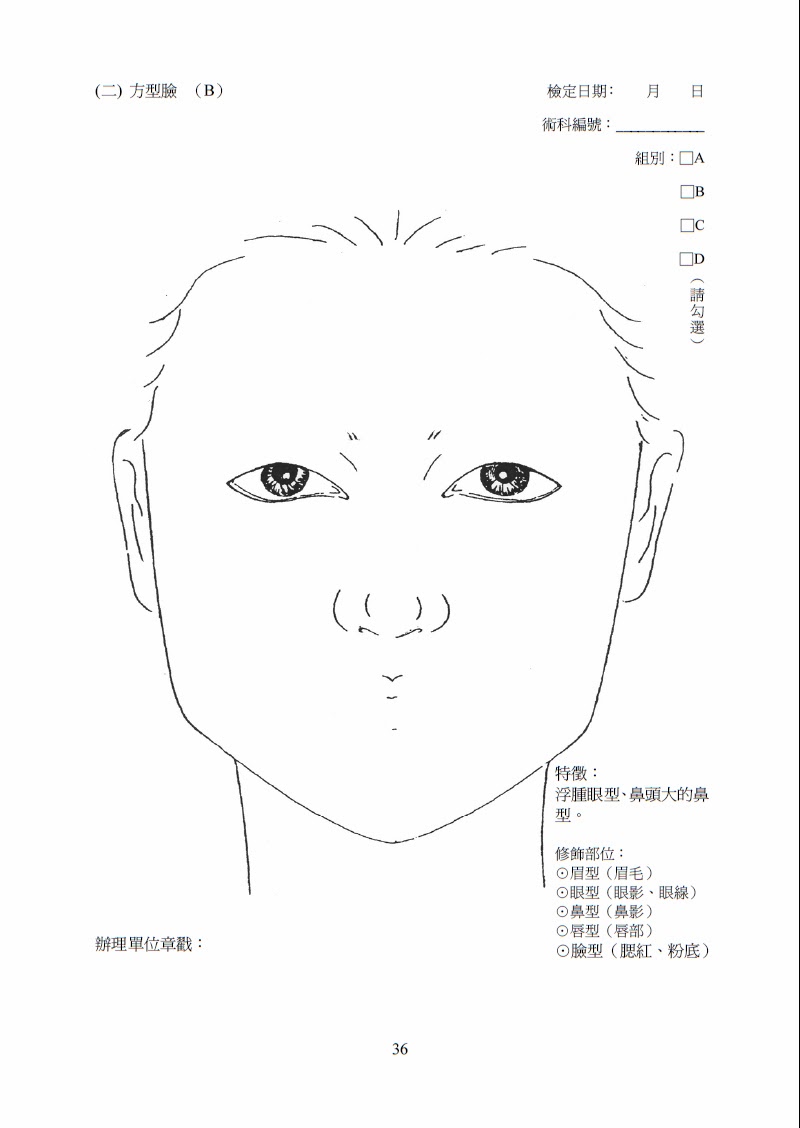 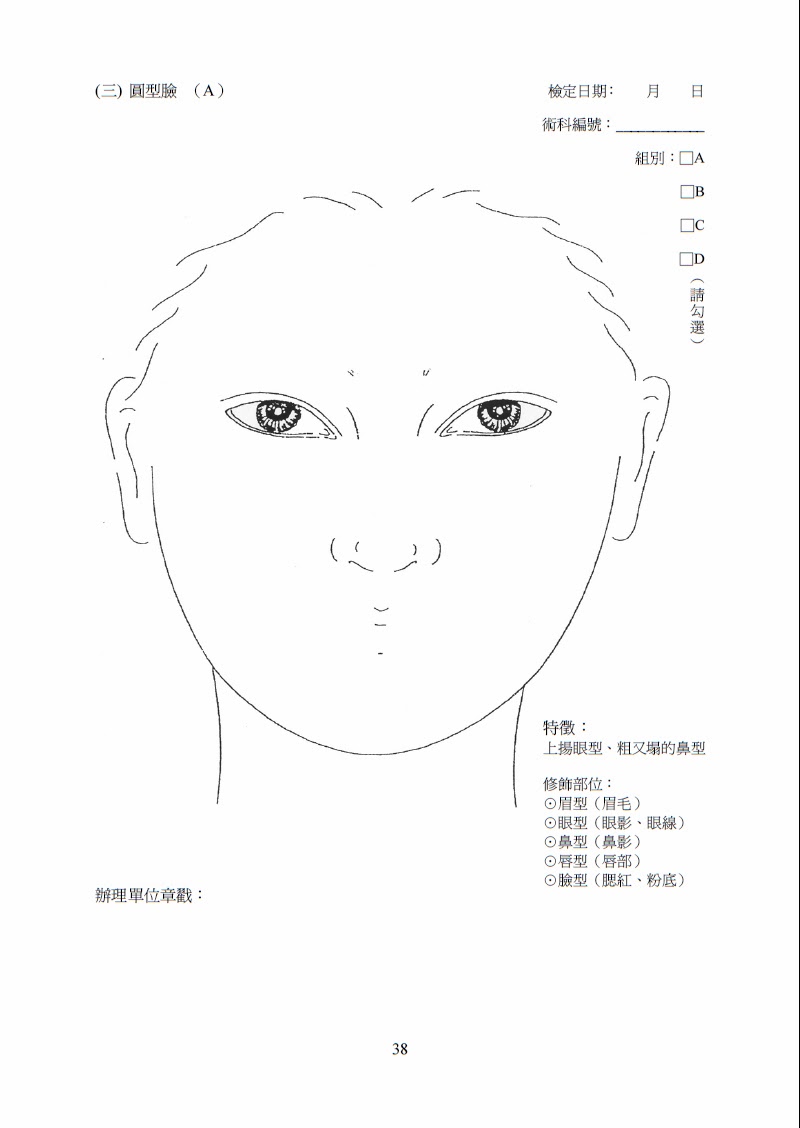 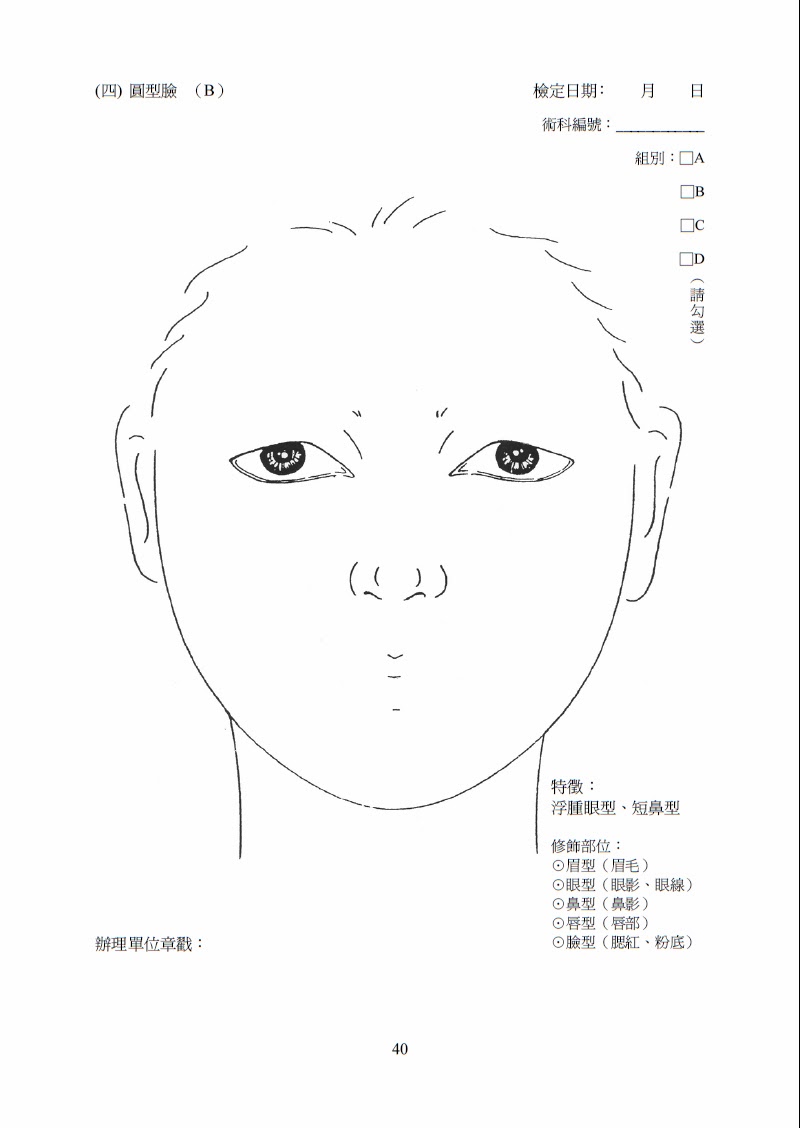 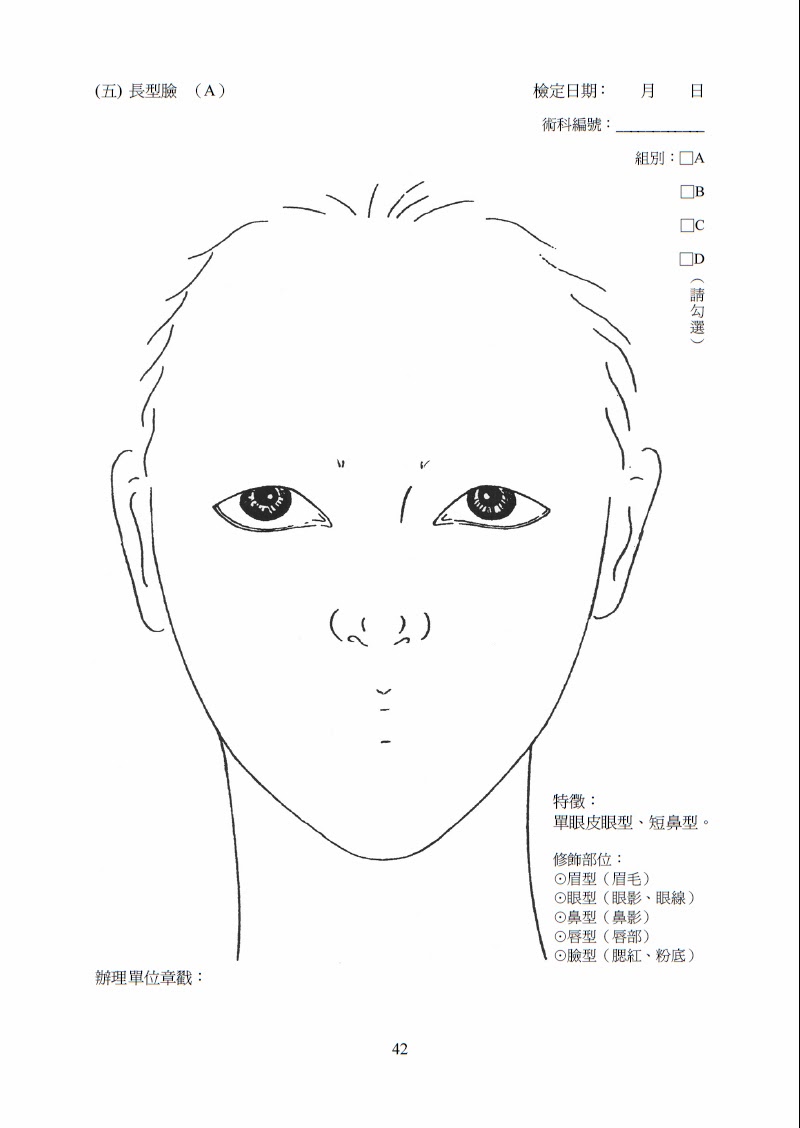 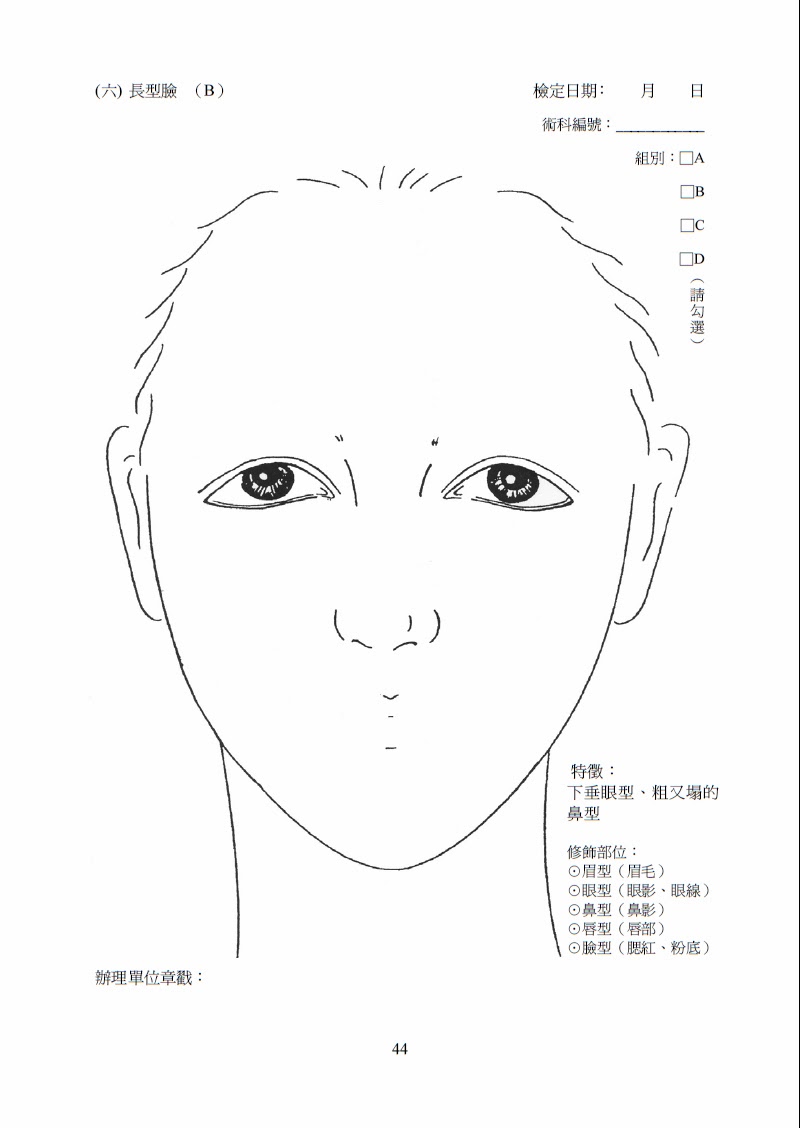 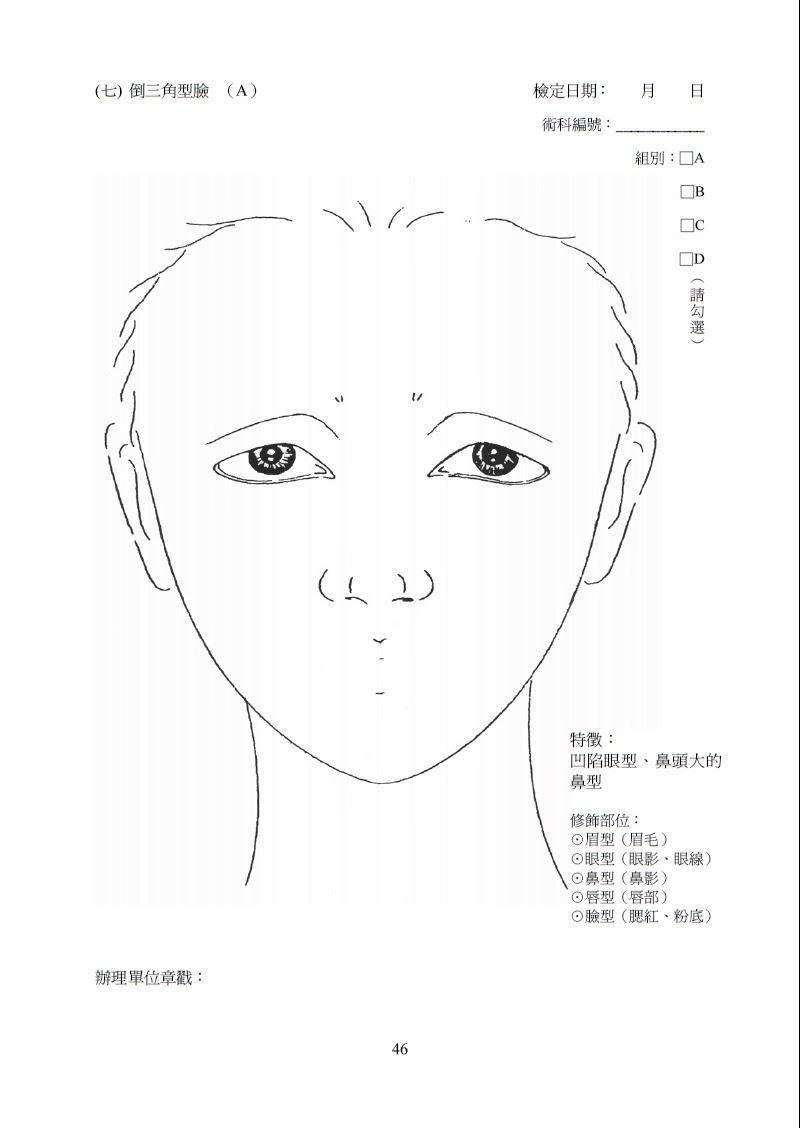 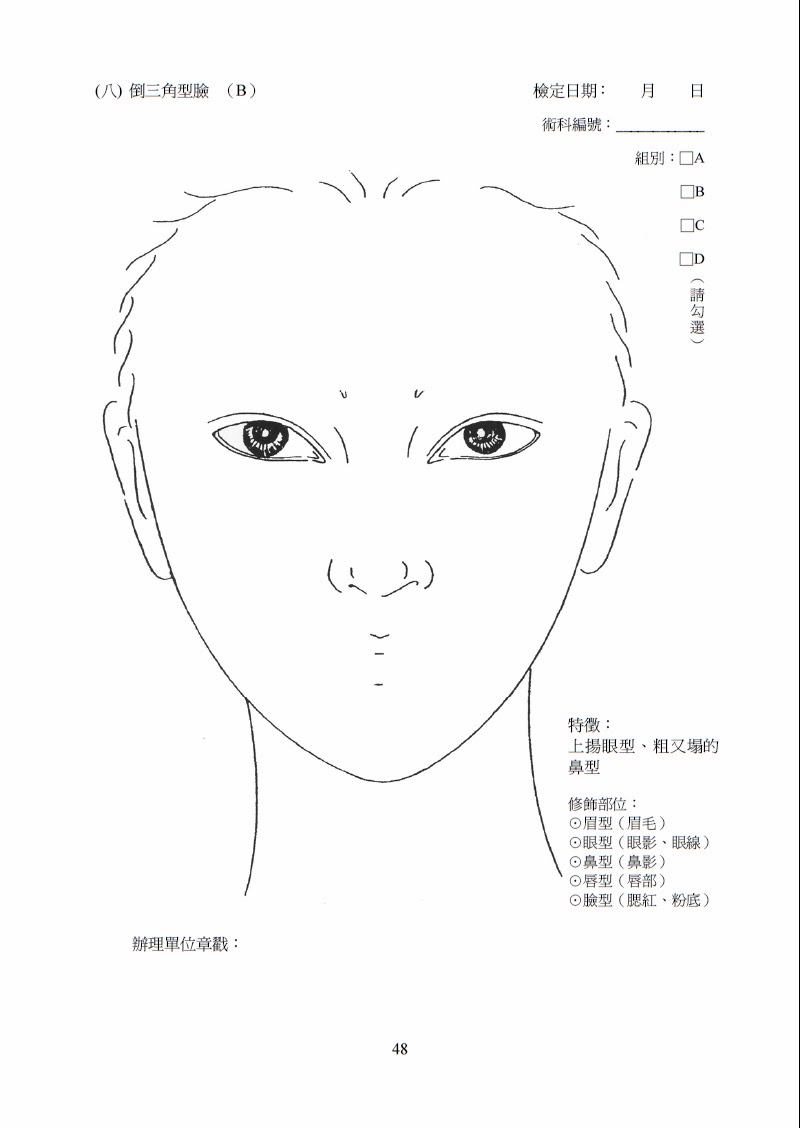 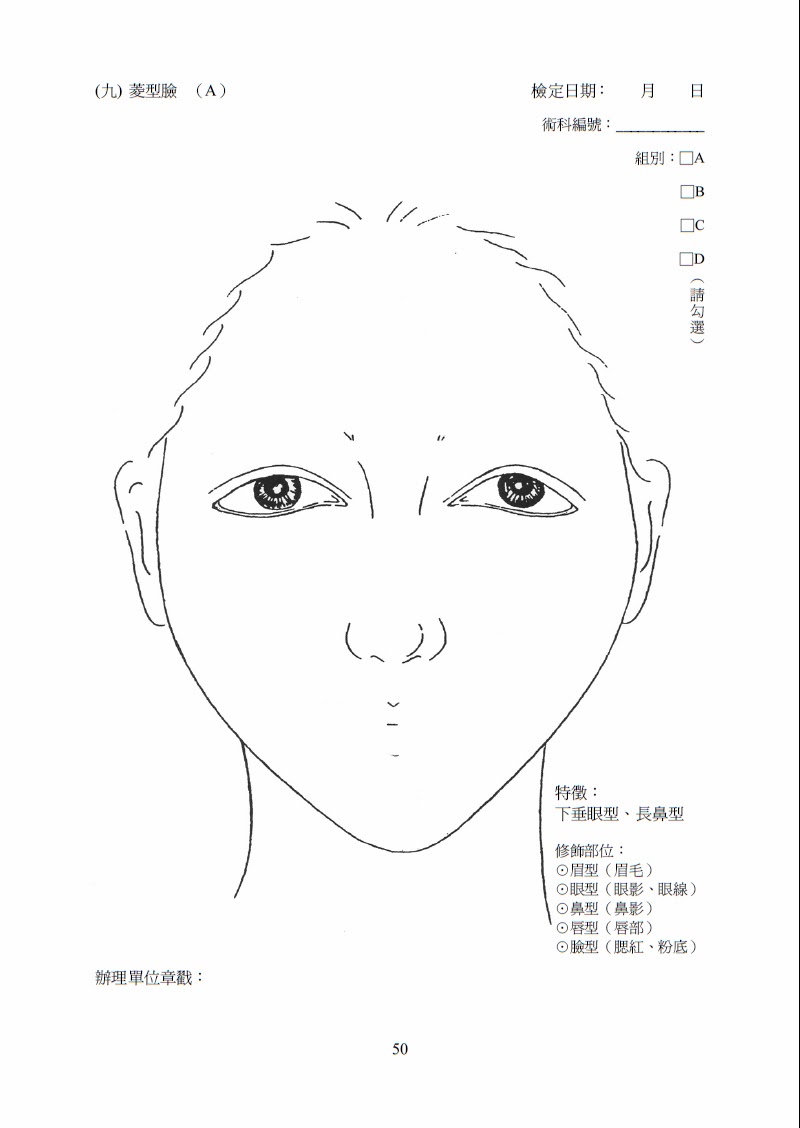 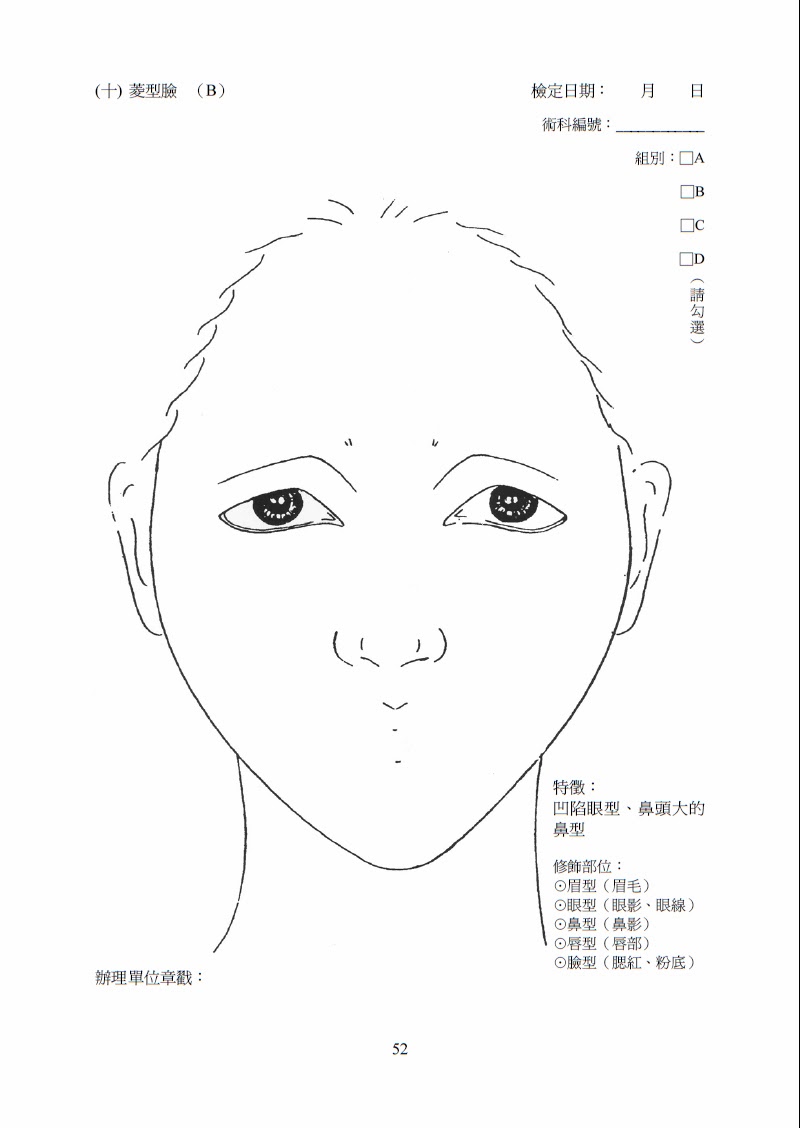 科目名稱中文名稱紙圖彩妝設計紙圖彩妝設計紙圖彩妝設計紙圖彩妝設計紙圖彩妝設計科目名稱英文名稱科目屬性必／選修 必修      選修 必修      選修 必修      選修 必修      選修 必修      選修科目屬性一般科目  專業科目  實習、實務、實驗科目一般科目  專業科目  實習、實務、實驗科目一般科目  專業科目  實習、實務、實驗科目一般科目  專業科目  實習、實務、實驗科目一般科目  專業科目  實習、實務、實驗科目一般科目  專業科目  實習、實務、實驗科目科目來源群科中心學校公告--課綱小組發展建議參考科目臺北市政府教育局建議參考科目學校自行規劃科目群科中心學校公告--課綱小組發展建議參考科目臺北市政府教育局建議參考科目學校自行規劃科目群科中心學校公告--課綱小組發展建議參考科目臺北市政府教育局建議參考科目學校自行規劃科目群科中心學校公告--課綱小組發展建議參考科目臺北市政府教育局建議參考科目學校自行規劃科目群科中心學校公告--課綱小組發展建議參考科目臺北市政府教育局建議參考科目學校自行規劃科目群科中心學校公告--課綱小組發展建議參考科目臺北市政府教育局建議參考科目學校自行規劃科目適用科別美容科美容科時尚科學分數222開課年級/學期二年級/下學期二年級/下學期二年級/下學期內容簡介讓學生了解紙圖彩妝的基本描繪針對不同臉型、眼型、鼻型配合適合的彩妝描繪基本彩妝及創意舞台妝紙圖設計紙圖模板的運用紙圖人體彩繪顏料的描繪創意紙圖飾品設計編排讓學生了解紙圖彩妝的基本描繪針對不同臉型、眼型、鼻型配合適合的彩妝描繪基本彩妝及創意舞台妝紙圖設計紙圖模板的運用紙圖人體彩繪顏料的描繪創意紙圖飾品設計編排讓學生了解紙圖彩妝的基本描繪針對不同臉型、眼型、鼻型配合適合的彩妝描繪基本彩妝及創意舞台妝紙圖設計紙圖模板的運用紙圖人體彩繪顏料的描繪創意紙圖飾品設計編排讓學生了解紙圖彩妝的基本描繪針對不同臉型、眼型、鼻型配合適合的彩妝描繪基本彩妝及創意舞台妝紙圖設計紙圖模板的運用紙圖人體彩繪顏料的描繪創意紙圖飾品設計編排讓學生了解紙圖彩妝的基本描繪針對不同臉型、眼型、鼻型配合適合的彩妝描繪基本彩妝及創意舞台妝紙圖設計紙圖模板的運用紙圖人體彩繪顏料的描繪創意紙圖飾品設計編排讓學生了解紙圖彩妝的基本描繪針對不同臉型、眼型、鼻型配合適合的彩妝描繪基本彩妝及創意舞台妝紙圖設計紙圖模板的運用紙圖人體彩繪顏料的描繪創意紙圖飾品設計編排單元目次修飾紙圖彩妝設計新娘紙圖新娘妝設計眼球、睫毛的描繪設計創意舞台妝紙圖設計創意眼妝紙圖設計紙圖模板描繪設計紙圖人彩線條描繪設計創意整體紙圖設計創意紙圖週邊飾品編排設計修飾紙圖彩妝設計新娘紙圖新娘妝設計眼球、睫毛的描繪設計創意舞台妝紙圖設計創意眼妝紙圖設計紙圖模板描繪設計紙圖人彩線條描繪設計創意整體紙圖設計創意紙圖週邊飾品編排設計修飾紙圖彩妝設計新娘紙圖新娘妝設計眼球、睫毛的描繪設計創意舞台妝紙圖設計創意眼妝紙圖設計紙圖模板描繪設計紙圖人彩線條描繪設計創意整體紙圖設計創意紙圖週邊飾品編排設計修飾紙圖彩妝設計新娘紙圖新娘妝設計眼球、睫毛的描繪設計創意舞台妝紙圖設計創意眼妝紙圖設計紙圖模板描繪設計紙圖人彩線條描繪設計創意整體紙圖設計創意紙圖週邊飾品編排設計修飾紙圖彩妝設計新娘紙圖新娘妝設計眼球、睫毛的描繪設計創意舞台妝紙圖設計創意眼妝紙圖設計紙圖模板描繪設計紙圖人彩線條描繪設計創意整體紙圖設計創意紙圖週邊飾品編排設計修飾紙圖彩妝設計新娘紙圖新娘妝設計眼球、睫毛的描繪設計創意舞台妝紙圖設計創意眼妝紙圖設計紙圖模板描繪設計紙圖人彩線條描繪設計創意整體紙圖設計創意紙圖週邊飾品編排設計